máscaras de proteçãoQuestão 1Encontre os textos para cada imagem. Ligue-os às imagens. 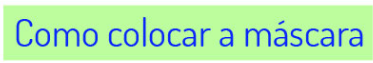 Questão 2Explique por que é preciso cobrir bem a boca e o nariz. ________________________________________________________________________________________________________________________________________________________________________________________________________________________________________________________________________________Questão 3Recorte e cole na sequência correta. 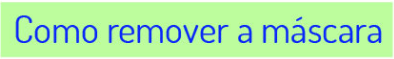 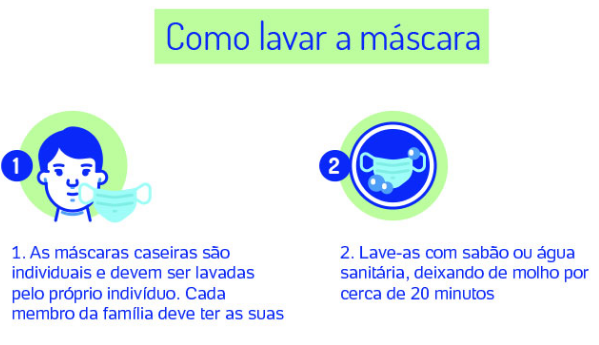 Questão 4Responda: Por que temos que lavar a máscara?_______________________________________________________________________________________________________________________________________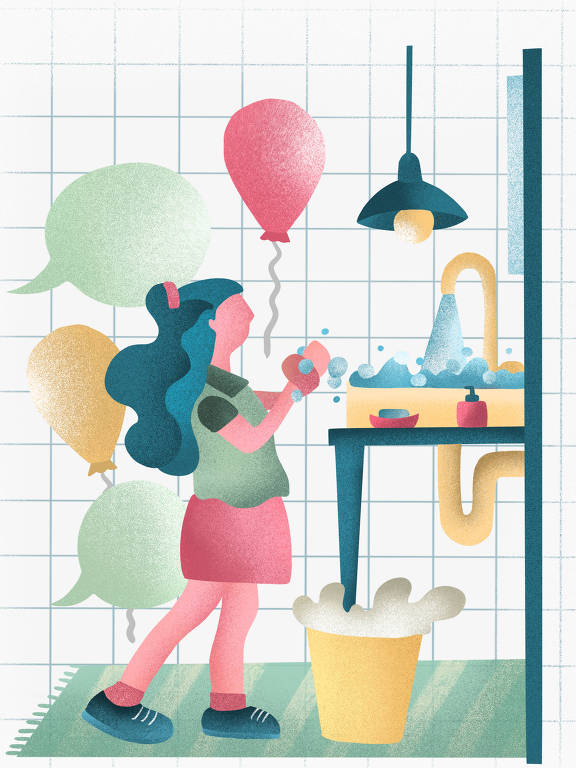 